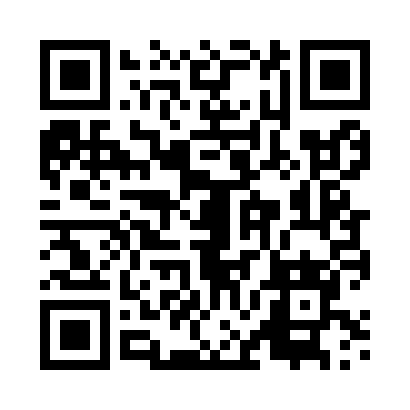 Prayer times for Tujce, PolandWed 1 May 2024 - Fri 31 May 2024High Latitude Method: Angle Based RulePrayer Calculation Method: Muslim World LeagueAsar Calculation Method: HanafiPrayer times provided by https://www.salahtimes.comDateDayFajrSunriseDhuhrAsrMaghribIsha1Wed2:275:0512:405:518:1710:462Thu2:265:0312:405:528:1910:473Fri2:255:0112:405:538:2010:484Sat2:244:5912:405:548:2210:495Sun2:234:5712:405:558:2410:496Mon2:224:5512:405:568:2610:507Tue2:224:5312:405:578:2810:518Wed2:214:5112:405:588:2910:529Thu2:204:4912:406:008:3110:5210Fri2:194:4812:406:018:3310:5311Sat2:184:4612:406:028:3510:5412Sun2:184:4412:406:038:3710:5513Mon2:174:4212:406:048:3810:5514Tue2:164:4012:406:058:4010:5615Wed2:164:3912:406:068:4210:5716Thu2:154:3712:406:078:4310:5817Fri2:144:3512:406:088:4510:5818Sat2:144:3412:406:098:4710:5919Sun2:134:3212:406:108:4811:0020Mon2:134:3112:406:108:5011:0121Tue2:124:2912:406:118:5111:0122Wed2:114:2812:406:128:5311:0223Thu2:114:2712:406:138:5511:0324Fri2:104:2512:406:148:5611:0325Sat2:104:2412:406:158:5811:0426Sun2:104:2312:416:168:5911:0527Mon2:094:2112:416:169:0011:0528Tue2:094:2012:416:179:0211:0629Wed2:084:1912:416:189:0311:0730Thu2:084:1812:416:199:0411:0731Fri2:084:1712:416:209:0611:08